Сумська міська рада VІІ СКЛИКАННЯ L СЕСІЯРІШЕННЯ від 28 листопада 2018 року № 4215-МР м. СумиРозглянувши звернення громадянина, надані документи, відповідно до протоколу засідання постійної комісії з питань архітектури, містобудування, регулювання земельних відносин, природокористування та екології Сумської міської ради від 11.10.2018 № 130, статей 12, 40, 79-1, 116, 118, 120, 121, 122 Земельного кодексу України, статті 55 Закону України «Про землеустрій», керуючись статтею 25, пунктом 34 частини першої статті 26 Закону України «Про місцеве самоврядування в Україні», Сумська міська рада  ВИРІШИЛА:1. Визнати таким, що втратив чинність, пункт 65 додатку № 3 до рішення виконавчого комітету Сумської міської Ради народних депутатів від 21.04.1994      № 185 «Про передачу в приватну власність земельних ділянок під будівництво і обслуговування житлових будинків і господарських будівель» стосовно надання у приватну власність земельної ділянки площею 0,0500 га за адресою: м. Суми,       вул. Каховська, 12 Калашнику Миколі Костянтиновичу  у зв’язку з неоформленням ним права власності на земельну ділянку та переходом права власності на житловий будинок, розташований на даній земельній ділянці, до Ткалі Яни Володимирівни.2. Затвердити технічну документацію із землеустрою щодо встановлення (відновлення) меж земельної ділянки в натурі (на місцевості) та надати у приватну власність Ткалі Яні Володимирівні (2832617400) земельну ділянку за адресою:        м. Суми, вул. Каховська, 12, площею 0,0470 га, кадастровий номер 5910136600:21:030:0018. Категорія та функціональне призначення земельної ділянки: землі житлової та громадської забудови Сумської міської ради для будівництва і обслуговування житлового будинку, господарських будівель і споруд (присадибна ділянка).Сумський міський голова                                                                     О.М. ЛисенкоВиконавець: Клименко Ю.М.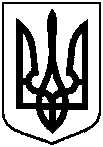 Про часткову втрату чинності рішення виконавчого комітету Сумської міської Ради народних депутатів та надання у приватну власність земельної ділянки за адресою: м. Суми, вул. Каховська, 12            Ткалі Я.В., яка знаходиться у неї в користуванні